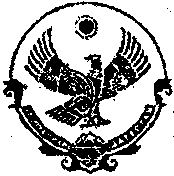 РЕСПУБЛИКА  ДАГЕСТАН  муниципальное  образование   «Бабаюртовский  район»Собрание депутатов муниципального районас. Бабаюрт  ул. Ленина  №29                                                                                            тел (87247)  2-13-31  факс 2-13-31Решение  28 июня    2017 года                                                                № 154   -6РСОтчет администрации муниципального района об исполнения муниципальной программы  «Обеспечение безопасности дорожного движения в муниципальном образовании «Бабаюртовский район» на 2014-2016 годы» 	Заслушав отчет  администрации муниципального района об исполнении муниципальной программы, принятым Собранием депутатов муниципального района «Бабаюртовский район» от 25.02.2014 года №309-5РС   «Обеспечение безопасности дорожного движения в муниципальном образовании «Бабаюртовский район» на 2014-2016 годы», Собрание депутатов муниципального района решает:	1.Отчет администрации муниципального района об исполнении муниципальной программы «Обеспечение безопасности дорожного движения в муниципальном образовании «Бабаюртовский район» на 2014-2016 годы» принять к сведению.	2. Решение Собрание депутатов МР «Бабаюртовский район» от 25.02.2014 года №309-5РС «Обеспечение безопасности дорожного движения в муниципальном образовании «Бабаюртовский район» на 2014-2016 годы» считать утратившим силу.	3. Настоящее Решение направить Главе муниципального района для подписания и обнародования.	4. Настоящее Решение  распростроняется на  правоотношения, возникающее с 1 января 2017 года.Председатель Собрания депутатов 					А.А.Акмурзаев муниципального района			Глава муниципального района 						Э.Г.КарагишиевОТЧЕТАдминистрации муниципального района о реализации районной целевой программы «Повышение безопасности дорожного движения в муниципальном образовании «Бабаюртовский район на 2014-2016 годы» на 17-м заседании Собрания депутатов муниципального района 28.06.2017 года	Уважаемые депутаты! Решением Собрания депутатов муниципального района «Бабаюртовский район № 309-5РС от 25 февраля 2014 года была принята районная целевая программа «Повышение безопасности дорожного движения в муниципальном образовании «Бабаюртовский район на 2014-2016 годы».	Основанием для разработки данной программы послужили: - Федеральный закон №196-ФЗ   «О безопасности дорожного движения» от 10.12.1995 года; - Постановление Правительства РФ №100-2006 года «О федеральной программе «Повышение безопасности дорожного движения в 2014-2016 годах»; -  решение Собрания депутатов района №300-5РС от 30.12.2013 года.Цели и задачи программы были направлены на сокращение количества погибших в результате дорожно-транспортных происшествий (ДТП), сокращение пострадавших в ДТП и снижение материального ущерба от последствий ДТП.Основными исполнителями программы являлись Управление образования администрации Бабаюртовского района и Госавтоинспекция ОМВД   по Бабаюртовскому району. Общий объем финансирования программы составил 3.210 000 рублей, в том числе по годам:на 2014 год – 1.470000 рублей;на 2015 год – 870.000 рублей;на 2016 год – 870.000 рублей;Ожидаемые конечные результаты реализации Программы – сокращение к 2016 году на 5-8 % количества погибших в ДТП, сокращение числа пострадавших и сокращение материального ущерба от ДТП.В результате реализации данной Программы,  намеченные цели и задачи достигнуты в полном объеме, т. е. достигнутые снижения показателей аварийности в абсолютном выражении  составили соответственно: -  2013 год   совершено ДТП -19, погибло -7 и ранено -26 (базовый год)-  2014 год   совершено ДТП -18,  погибло - 5 и ранено - 21 чел;-  2015 год   совершено ДТП -14, погибло -4  и ранены-26 чел;-  2016 год   совершено ДТП -16, погибло -3 и ранены -24 чел;По сравнению с базовым 2013 годом,  количество совершенных дорожно-транспортных происшествий снижено на 16,2%, и составило (19 против 16), количество погибших  в ДТП участников снижено в два раза (7 против 3 при запланированных 5-8%), а количество пострадавших  в ДТП участников снижено на 8,3%   (26 против 24).Предусмотренные объемы финансирования Программы освоены.Ответственный  секретарь административной комиссии                              				И. Насурдинов